Asignatura:  SOCIALES Asignatura:  SOCIALES Grado: 5ºGrado: 5ºContenido: La democracia Contenido: La democracia Contenido: La democracia Contenido: La democracia Aprendizaje: En la construcción de la democracia la educación es elemento indispensable para la formación de una ciudadanía que participe en forma libre, racional y responsable en el desarrollo de los procesos democráticos.Aprendizaje: En la construcción de la democracia la educación es elemento indispensable para la formación de una ciudadanía que participe en forma libre, racional y responsable en el desarrollo de los procesos democráticos.Aprendizaje: En la construcción de la democracia la educación es elemento indispensable para la formación de una ciudadanía que participe en forma libre, racional y responsable en el desarrollo de los procesos democráticos.Aprendizaje: En la construcción de la democracia la educación es elemento indispensable para la formación de una ciudadanía que participe en forma libre, racional y responsable en el desarrollo de los procesos democráticos.Saberes Previos: Manual de convivenciaSaberes Previos: Manual de convivenciaSaberes Previos: Manual de convivenciaSaberes Previos: Manual de convivenciaFasesActividadesRecursos DesempeñosInicioHola bendiciones a todos, estudiante y padres de familia Observa las siguientes imágenes y responde :¿Cuántas imágenes observas?¿Qué observas en cada una?¿Qué relación encuentras en ellas?¿Qué te indican esas  imágenes?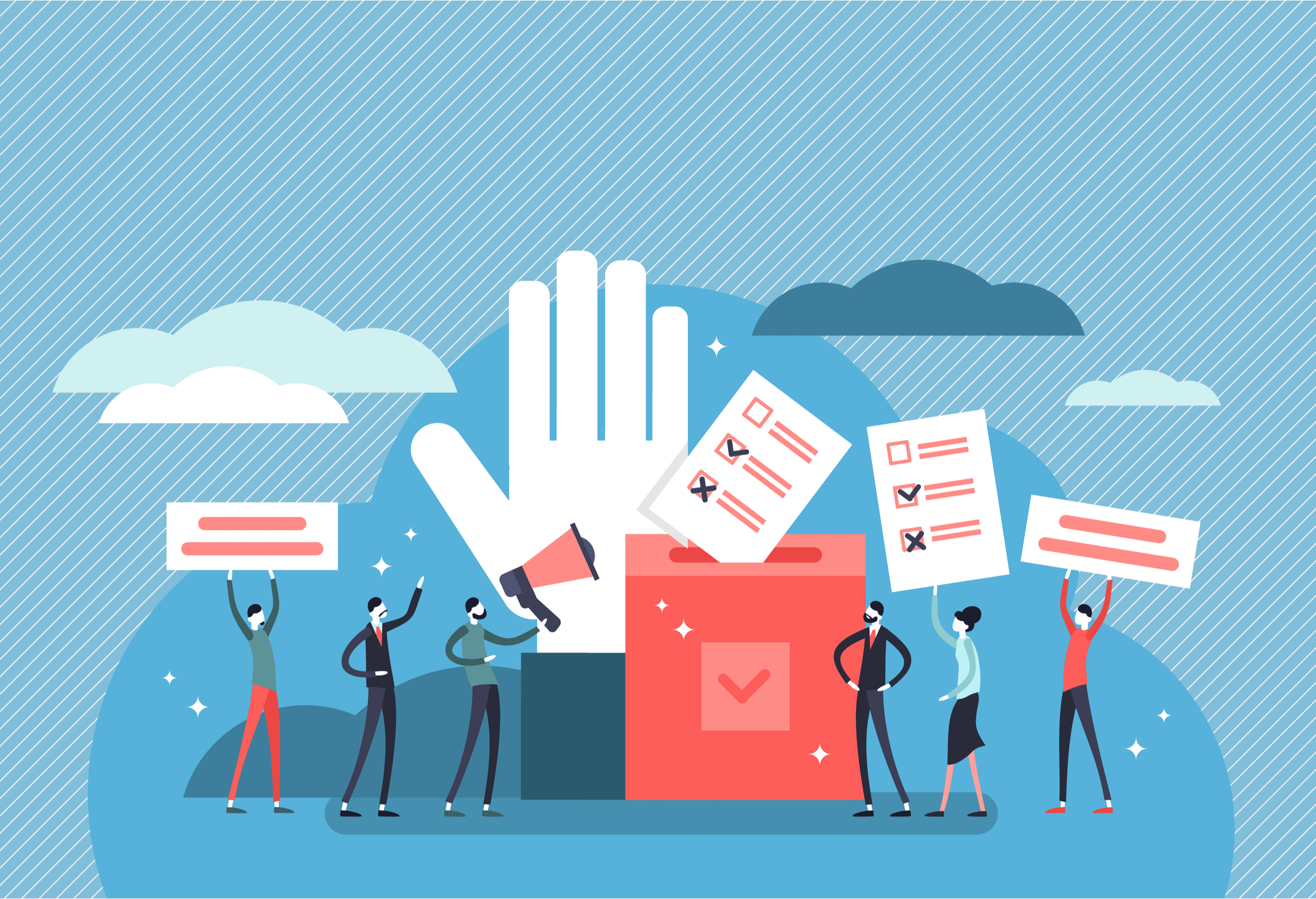 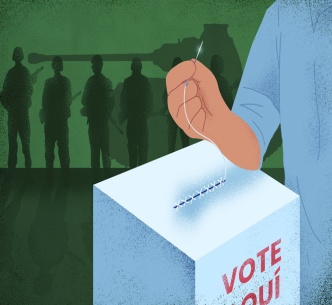 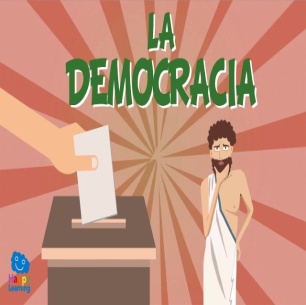 Observa el siguiente video con mucha atención y trata de grabar la definición de lo que es  la democraciahttps://www.youtube.com/watch?v=dbHRDG49XUgA continuación encontraras el concepto de democracias , el cual escribirás en tu cuaderno de sociales GUIASTEXTO GUIACUADERNOCelular, internet  Reconocer la participación ciudadana mediante el proceso democrático.Explicar  semejanzas y diferencias entre los conceptos  como democracia, participación y pluralidad..Asignatura: :  SOCIALESAsignatura: :  SOCIALESGrado: 5ºContenido:  La democraciaContenido:  La democraciaContenido:  La democraciaAprendizaje: En la construcción de la democracia la educación es elemento indispensable para la formación de una ciudadanía que participe en forma libre, racional y responsable en el desarrollo de los procesos democráticos.Aprendizaje: En la construcción de la democracia la educación es elemento indispensable para la formación de una ciudadanía que participe en forma libre, racional y responsable en el desarrollo de los procesos democráticos.Aprendizaje: En la construcción de la democracia la educación es elemento indispensable para la formación de una ciudadanía que participe en forma libre, racional y responsable en el desarrollo de los procesos democráticos.Saberes Previos:  Manual de convivenciaSaberes Previos:  Manual de convivenciaSaberes Previos:  Manual de convivenciaFasesActividadesActividadesDesarrolloIndividual       Grupal Desarrollo                                                          DEMOCRACIA El nombre democracia procede del término griego demokratia, que significa "gobierno del pueblo" (de demos, "pueblo" o conjunto de todos los ciudadanos, y kratos, poder o gobierno).Ante todo, hay que destacar que se trata de una forma de gobierno y, por tanto, de sometimiento de todos los ciudadanos a una autoridad política y a un poder coercitivo. En esto, la democracia es como toda otra forma de gobierno. Lo que distingue a la democracia del resto de las formas de gobierno es que, en la democracia, la autoridad y el poder los posee y los ejerce el pueblo (el demos). Y, por consiguiente, en una democracia, el pueblo se gobierna a sí mismo, se somete a su propio dictado, se da a sí mismo la ley a la que quiere que se sujete la actuación de todos los ciudadanos.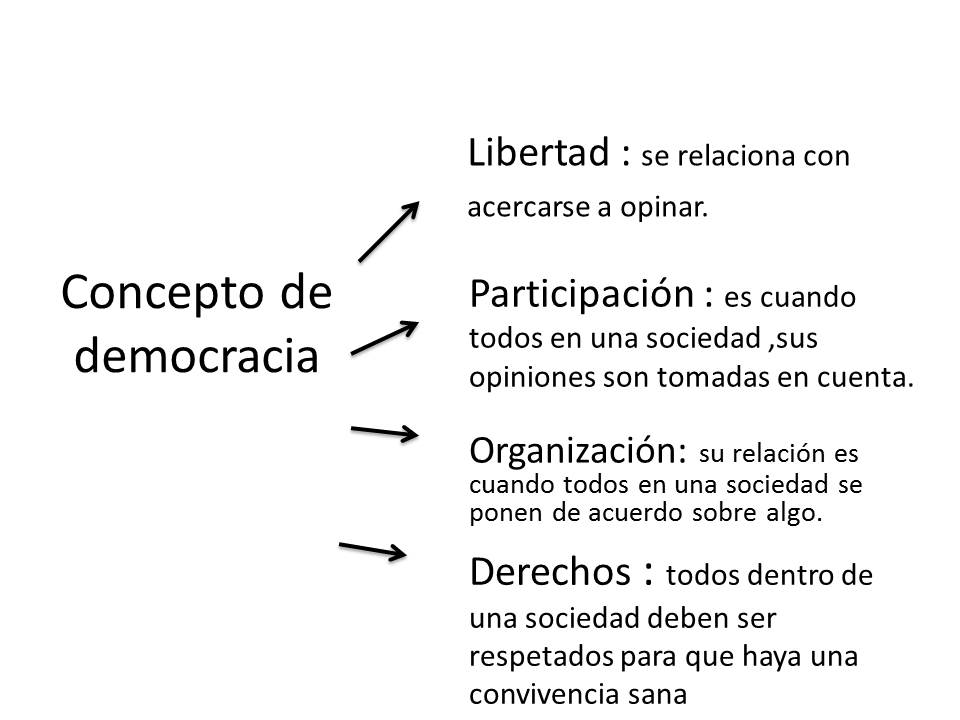 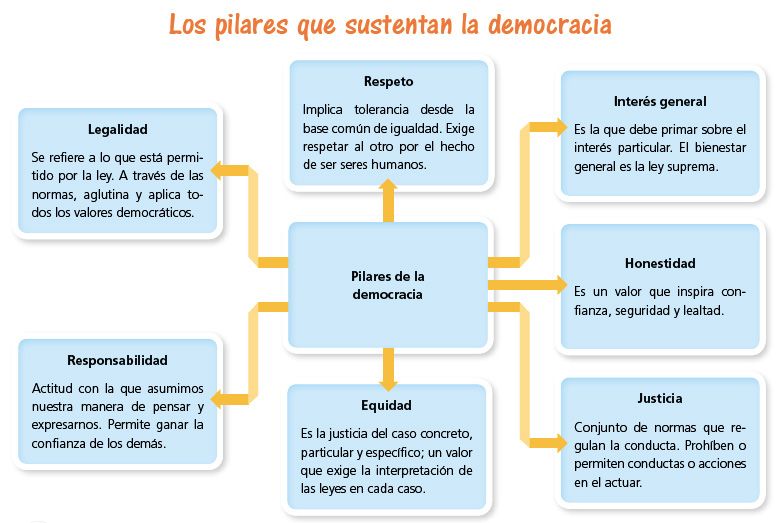 Asignatura: :  SOCIALESAsignatura: :  SOCIALESAsignatura: :  SOCIALESAsignatura: :  SOCIALESGrado: 5ºContenido: La democraciaContenido: La democraciaContenido: La democraciaContenido: La democraciaContenido: La democraciaAprendizaje: En la construcción de la democracia la educación es elemento indispensable para la formación de una ciudadanía que participe en forma libre, racional y responsable en el desarrollo de los procesos democráticos.Aprendizaje: En la construcción de la democracia la educación es elemento indispensable para la formación de una ciudadanía que participe en forma libre, racional y responsable en el desarrollo de los procesos democráticos.Aprendizaje: En la construcción de la democracia la educación es elemento indispensable para la formación de una ciudadanía que participe en forma libre, racional y responsable en el desarrollo de los procesos democráticos.Aprendizaje: En la construcción de la democracia la educación es elemento indispensable para la formación de una ciudadanía que participe en forma libre, racional y responsable en el desarrollo de los procesos democráticos.Aprendizaje: En la construcción de la democracia la educación es elemento indispensable para la formación de una ciudadanía que participe en forma libre, racional y responsable en el desarrollo de los procesos democráticos.Saberes Previos:   Manual de convivenciaSaberes Previos:   Manual de convivenciaSaberes Previos:   Manual de convivenciaSaberes Previos:   Manual de convivenciaSaberes Previos:   Manual de convivenciaFasesFasesActividadesActividadesActividadesCierre DinámicasIndividual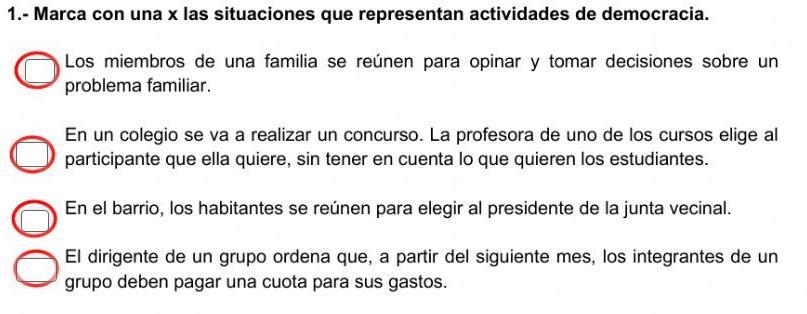        Observa la siguiente imagen y comenta con tu familia.                                      Grupal 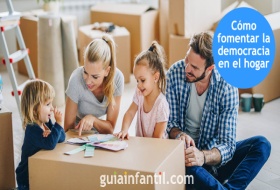        Observa la siguiente imagen y comenta con tu familia.                                      Grupal Cierre DinámicasEvaluación (Heteroevaluación,Coevaluación,AutoevaluaciónEvaluación (Heteroevaluación,Coevaluación,AutoevaluaciónValora tu aprendizaje ¿Qué tanto aprendiste hoy?_____________¿Cómo te sentiste anímicamente? _________________________Escribe tu compromiso en el aprendizaje de esta guía .__________BibliografíaBibliografíaInternet 